Vejledning til redskab 3a og 3b Til at støtte guiden og den unge i at udarbejde mål og aftaler i mål- og aftaleskemaet (redskab 3) er der udarbejdet to visuelle redskaber. Det ene redskab (redskab 3a) gør det muligt at visualisere de temaer og mål, den unge ønsker at arbejde med. Det andet redskab (redskab 3b) visualiserer for hvert mål, hvilke aftaler der laves, så målet nås, hvem der skal hjælpe med det, samt hvornår aftalen skal føres ud i livet. Nedenfor gives en kort vejledning til, hvordan guiden og den unge kan bruge de to redskaber.Redskab 3a – Dialog mellem guide og ung inden netværksmødet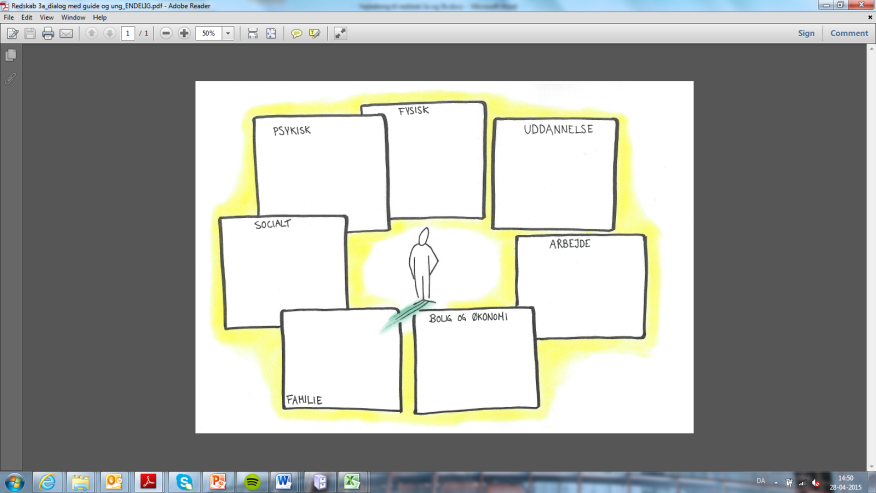 Redskab 3a gør det muligt på en enkel og overskuelig måde at beskrive de temaer og mål, den unge ønsker at arbejde med. De syv kasser i redskabet illustrerer de temaer, som også står i aftaleskemaet (redskab 3), nemlig: Uddannelse, Arbejde, Bolig og økonomi, Familie, Socialt, Psykisk og Fysisk. Den unge vælger den eller de kasser (temaer), som den unge ønsker at arbejde med. I hver af de valgte kasser skriver den unge og guiden de mål, den unge ønsker at arbejde med. Hvis det fx handler om temaet uddannelse, kunne et mål være at gennemføre HF, eller hvis det er temaet familie, kunne det handle om at få et godt forhold til sin mor, så begge parter kan lide at være sammen. Med redskabet bliver temaerne og målene visuelle og dermed mere overskuelige for den unge. Redskabet er tænkt som et procesværktøj, der skal understøtte dialogen mellem guiden og den unge, inden netværksmøderne. På den måde får den unge et overblik over de temaer og mål, den unge vil tale om på netværksmødet. Det kan også være, at dialogen giver anledning til, at den unge vælger en til to temaer og mål, som den unge særligt ønsker at fokusere på i det videre forløb eller på det næste netværksmøde. Den unge tager planchen med temaer og mål med på netværksmødet, så mødedeltagerne præsenteres for det, den unge ønsker at arbejde med. På den måde bliver planchen en slags ”visuel vandrerjournal” og en reminder til den unge, de øvrige fagpersoner og det private netværk om, hvilke temaer der skal arbejdes med, og hvilke mål der skal arbejdes mod. Redskabet ligger på socialstyrelsen.dk og kan fx printes i A3. Guiden kan også selv tegne kasserne op på et flipoverpapir eller lignende. Det er en god ide at tegne det på et papir, som kan tages med. Temaer og mål fra planchen (redskab 3a) skal overføres til mål- og aftaleskemaet (redskab 3), så alle temaer og mål er samlet i et elektronisk format, der kan gemmes og sendes til relevante personer. Denne ”overførsel” kan enten ske direkte på netværksmødet af den udpegede referent eller umiddelbart efter mødet. Redskab 3b – Dialog på netværksmøde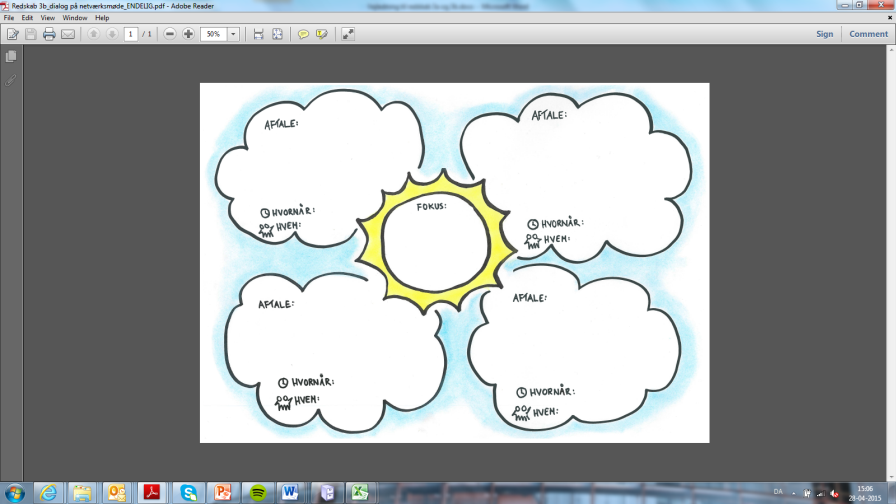 Redskab 3b gør det muligt for den unge og guiden på en overskuelig og enkel måde at beskrive de aftaler, der laves for hver af de mål, den unge har fokus på. Derudover beskriver den unge og guiden, hvem der skal hjælpe med at føre den enkelte aftale ud i livet, og hvornår det skal ske. Redskabet er tænkt som et procesredskab, der anvendes på netværksmøderne, hvor den unge, guiden, det private netværk og det tværfaglige team deltager. Redskab 3b hænger sammen med redskab 3a på den måde, at temaerne og målene fra redskab 3a udfoldes i redskab 3b med konkrete aftaler, som gør det muligt at opnå de ønskede mål. Hvert mål fra redskab 3a, som den unge har fokus på, får hver sin planche (redskab 3b). Det er muligt at angive op til fire aftaler (svarer til antallet af skyer i redskab 3b). Hvis der er behov for flere aftaler end fire til et mål, så udfyldes en ny planche. Det betyder, at den unge har x-antal plancher med aftaler (redskab 3b), som svarer til antallet af mål, den unge ønsker at arbejde med at opnå. Plancherne med aftalerne udfyldes på netværksmøderne, og kan på den måde fungere som visuelle stilladser på mødet, hvormed den unge får overblik over det, der skal arbejdes med. Den unge og guiden tager plancherne med aftalerne med fra netværksmødet. På den måde bliver plancherne sammen med redskab 3a med temaerne og målene en slags ”visuel vandrejournal”. Og de bliver en reminder til den unge, de øvrige fagpersoner og det private netværk om, hvilke aftaler der er indgået på netværksmødet. Redskabet ligger på socialstyrelsen.dk og kan fx printes i A3. Guiden kan også selv tegne skyerne op på et flipoverpapir eller lignende. Det er en god ide at tegne det på et papir, som kan tages med.Ligesom temaerne og målene fra redskab 3a skal aftalerne m.m. fra redskab 3b overføres til mål- og aftaleskemaet (redskab 3), så alt er samlet i et elektronisk format, der kan gemmes og sendes til relevante personer. Denne ”overførsel” kan enten ske direkte på netværksmødet af den udpegede referent eller umiddelbart efter mødet.